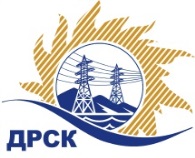 Акционерное Общество«Дальневосточная распределительная сетевая  компания»Протокол заседания Закупочной комиссии по вскрытию поступивших конвертовг. БлаговещенскСПОСОБ И ПРЕДМЕТ ЗАКУПКИ: Открытый электронный запрос предложений: «Локация мест повреждений и поиск неоднородностей линий электропередачи всех классов напряжения».Плановая стоимость закупки: 11 800 000.00  руб. без учета НДС. Закупка 2524 раздел 2.4. ГКПЗ 2017 г.ПРИСУТСТВОВАЛИ: члены постоянно действующей Закупочной комиссии АО «ДРСК» 1 уровняИНФОРМАЦИЯ О РЕЗУЛЬТАТАХ ВСКРЫТИЯ КОНВЕРТОВ:В адрес Организатора закупки поступило 3 (три) заявки на участие в закупке, конверты с которыми были размещены в электронном виде на сайте Единой электронной торговой площадки (АО «ЕЭТП»), по адресу в сети «Интернет»: https://rushydro.roseltorg.ru.Вскрытие конвертов было осуществлено в электронном сейфе организатора закупки на сайте Единой электронной торговой площадки автоматически.Дата и время начала процедуры вскрытия конвертов с заявками участников: 10:00 (время московское)  13.10.2017 г.Место проведения процедуры вскрытия конвертов с заявками участников: Единая электронная торговая площадка.В конвертах обнаружены заявки следующих участников закупки:Решили:Утвердить протокол заседания закупочной комиссии по вскрытию конвертов, по открытому запросу предложений.Секретарь Закупочной комиссии 1  уровня АО «ДРСК»	Елисеева М.Г.исп. Игнатова Т.А.Тел. 397307№ 651/УНИОКР -В13.10.2017№Наименование участника и его адресПредмет заявки на участие в закупке1Общество с ограниченной ответственностью "НПФ МУЛЬТИОБРАБОТКА" 
ИНН/КПП 6612037801/661201001 
ОГРН 1126612000272Цена без НДС: 11 750 000.00 руб.(НДС не предусмотрен)2Общество с ограниченной ответственностью "НПО Уралэнергосвязь" 
ИНН/КПП 6685083077/668501001 
ОГРН 1156685001406Цена без НДС: 11 790 000.00 руб.(13 912 200.00 руб. с НДС)3Акционерное общество "Дальэнерготехкомплект" 
ИНН/КПП 2536138780/770401001 
ОГРН 1032501341718Цена без НДС: 11 800 000.00 руб.(13 924 000.00 руб. с НДС)